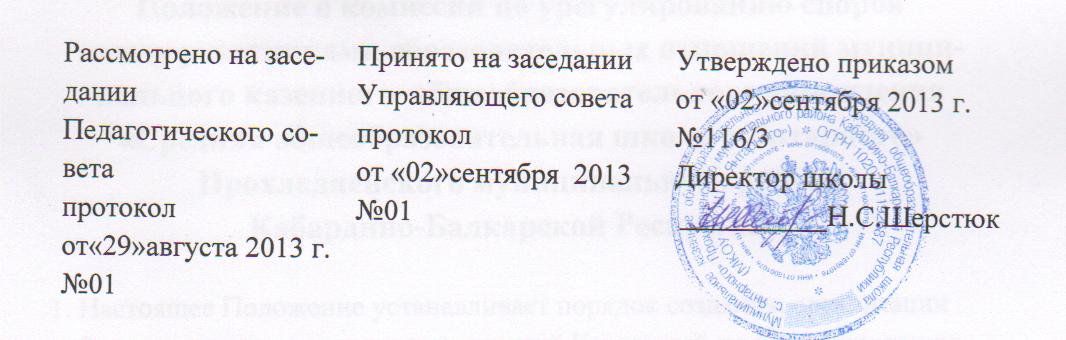 Инструкцияпо организации антивирусной защиты компьютерной техники в ОУ1.  Общие положения1.1. В ОУ используется только лицензионное антивирусное программное обеспечение.1.2. Обязательному антивирусному контролю подлежит любая информация (текстовые файлы любых форматов, файлы данных, исполняемые файлы), получаемая и передаваемая по телекоммуникационным каналам, а также информация на съемных носителях (флеш- накопителях, CD-ROM и т.п.). Контроль исходящей информации необходимо проводить непосредственно перед архивированием и отправкой (записью на съёмный носитель).1. 3. Файлы, помещаемые в электронный архив, в обязательном порядке должны подвергаться антивирусному контролю.1.4. Устанавливаемое (изменяемое) программное обеспечение предварительно проверяется  на отсутствие вирусов.2. Требования к проведению мероприятий по антивирусной защите2.1. Ежедневно в начале работы при загрузке компьютера (для серверов локальной сети — при перезапуске) в автоматическом режиме  должно выполняться обновление антивирусных баз и проводиться антивирусный контроль всех дисков и файлов персонального компьютера.2.2.  Внеочередной антивирусный контроль всех дисков и файлов персонального компьютера  выполняется:непосредственно после установки (изменения) программного обеспечения компьютера (локальной вычислительной сети); выполняется антивирусная проверка на серверах и персональных компьютерах образовательного учреждения. Факт выполнения антивирусной проверки после установки (изменения) программного обеспечения регистрируется  в специальном журнале за подписью лица, установившего (изменившего) программное обеспечение, и лица, его контролировавшего;  при возникновении подозрения на наличие компьютерного вируса (нетипичная работа программ, появление графических и звуковых эффектов, искажений данных, пропадание файлов, частое появление сообщений о системных ошибках и т.п.). 2.3. В случае обнаружения при проведении антивирусной проверки заражённых компьютерными вирусами файлов пользователи обязаны:приостановить работу;немедленно поставить в известность о факте обнаружения заражённых вирусом файлов ответственного за обеспечение информационной безопасности в учреждении;совместно с владельцем заражённых вирусом файлов провести анализ необходимости дальнейшего их использования;провести лечение или уничтожение заражённых файлов.